        FORMULARIO DE DENUNCIA Art.8 LEY 20.585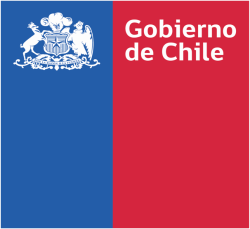 (Denuncia contra médico Contralor de ISAPRE)                (Debe completarse por cada profesional denunciado)			 			Fecha: